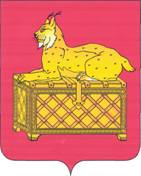 РЕВИЗИОННАЯ КОМИССИЯМУНИЦИПАЛЬНОГО ОБРАЗОВАНИЯг. БОДАЙБО И РАЙОНАЗАКЛЮЧЕНИЕ № 01-12зна  годовой отчет муниципального образования г. Бодайбо и района за 2017 год                                                        Утвержденораспоряжением председателя                  Ревизионной    комиссии                                                                                              от 28.04.2018 № 27-пРевизионной комиссией муниципального образования г. Бодайбо и района (далее – Ревизионная комиссия г. Бодайбо и района) подготовлено заключение на годовой отчет об исполнении бюджета муниципального образования г. Бодайбо и района в соответствии с требованиями статьи 264.4 Бюджетного кодекса Российской Федерации и статьи 25 Положения  о бюджетном процессе в муниципальном образовании г. Бодайбо и района, утвержденного Решением Думы г. Бодайбо и района от 27.03.2008 № 11 (с изменениями и дополнениями) (далее – Положение о бюджетном процессе) по результатам проверки годового отчета об исполнении местного бюджета за 2017 год, а также документов и материалов, подлежащих представлению  одновременно с годовым отчетом об исполнении  местного бюджета.Результаты проверки годового отчета об исполнении местного бюджета, годовой бюджетной отчетности главных администраторов бюджетных средств (ГАБС) изложены в пояснительной записке Ревизионной комиссии г. Бодайбо и района, направлены всем объектам проверки. Целью проведения внешней проверки годового отчета об исполнении местного бюджета явилось определение достоверности и полноты отражения показателей годовой бюджетной отчетности и соответствия порядка ведения бюджетного учета в муниципальном образовании законодательству РФ.Основные выводы:1. Годовой отчет об исполнении местного бюджета за 2017 год поступил в Ревизионную комиссию г. Бодайбо и района 27.03.2018, что соответствует законодательно установленному сроку. 2. В результате внешней проверки годового отчета об исполнении местного бюджета, проверок бюджетной отчетности главных администраторов бюджетных средств установлено, что в целом представленный отчет об исполнении бюджета является достоверным. В то же время установлен ряд нарушений, изложенных в пояснительной записке, которые на достоверность отчета об исполнении бюджета не повлияли, являются основанием для принятия к сведению с целью повышения качества предоставляемой бюджетной отчетности главными администраторами бюджетных средств, соответственно, консолидированной отчетности, а также годового отчета местного бюджета.Контрольное мероприятие показало, что сводная бюджетная роспись на 2017 год утверждена в соответствии с Порядком составления и ведения бюджетной росписи. Сводная роспись составляется Финансовым управлением в течение семнадцати рабочих дней после утверждения бюджета, но не позднее чем за 5 рабочих дней до начала очередного финансового года.  3. Бюджет муниципального образования г. Бодайбо и района, с учетом внесенных изменений, утвержден решением Думы г. Бодайбо и района по доходам в сумме 1167905,5 тыс. руб.  (112,15 % от первоначального размера), в том числе безвозмездные поступления в сумме 499653,3 тыс. руб. (42,01 % от общей суммы доходов бюджета и 122,91 % от первоначального размера), налоговые и неналоговые доходы – 677252,2 тыс. руб. (105,46 % от первоначального размера); по расходам в сумме 1225289,5 тыс. руб. (111,83% от первоначального размера). В результате внесения изменений в доходную часть бюджета в декабре 2017 года в сумме 30000,0 тыс.руб. общий объём доходов ( утвержденные бюджетные назначения) составил 1137905,5тыс.руб. Изменения в доходную часть бюджета внесены на основании Уведомления по расчетам между бюджетами министерства строительства, дорожного хозяйства Иркутской области  от 15.12.2017  № 4247.Дефицит бюджета с учетом внесения изменений в бюджет на 2017 год составил 57384,0 тыс.руб. Основным источником формирования налоговых доходов местного бюджета, по-прежнему, является налог на доходы физических лиц.Исполнение бюджета по доходам за 2017 год составило 1143222,3 тыс.рублей. По сравнению с первоначальным бюджетом доходы выросли на 9,78 % или 101870,8 тыс.рублей, с утвержденными бюджетными назначениями план по доходам перевыполнен на 0,46% или 5316,8 тыс.рублей.4. Согласно отчету об исполнении бюджета (ф.0503117), расходы бюджета муниципального образования г. Бодайбо и района по состоянию на 01.01.2018  исполнены в сумме  1 129 260,2 тыс.рублей или  94,5% от плановых назначений ( 1 195 289,5тыс.рублей), что выше  уровня исполнения 2016  года на 102 553,1 тыс.рублей. или на 9,4 %. В 2017 году наибольший удельный вес приходится на разделы: «Образование»- 64,1%, «Культура , кинематография»  -  10,7%, «Общегосударственные вопросы» - 10,9 %.  5. Первоначально решением Думы г. Бодайбо и района от 08.12.2016 г. № 25-па «О бюджете  муниципального образования г. Бодайбо и района на 2017год и плановый период 2018 и 2019 годов» утвержден дефицит в сумме 54346,7 тыс.руб. или 8,5% от объема доходов без учета безвозмездных поступлений.Установлен предельный объем муниципального долга района на 2017 год в размере 642160,7 тыс. руб., верхний предел муниципального внутреннего долга на 01.01.2018 в размере 54346,7 тыс. рублей.С учетом внесенных изменений в бюджет муниципального образования г. Бодайбо и района размер дефицита утвержден в объёме 57384,0 тыс.руб. или 8,5% утвержденного общего годового объема доходов бюджета муниципального образования г.Бодайбо и района без учета утвержденного объема безвозмездных поступлений. Профицит бюджета на 01.01.2018 составил 13962,1 тыс.рублей.6. Источники внутреннего финансирования дефицита бюджета утверждены в сумме 57384,0 тыс. руб., в том числе изменение остатков средств на счетах по учету средств бюджета – 47843,0 тыс.руб., получение кредитов от кредитных организаций – 9541,0 тыс.руб. Муниципальный долг на 01.01.2017 составлял 0,0 тыс. руб., на 01.01.2018 составил 0,0 тыс. руб.  Данные о долговых обязательствах, отраженные в представленной к внешней проверке отчетности, соответствуют данным долговой книги по состоянию на 01.01.2018.Данные о полученных и выданных кредитах, отраженные в представленной к внешней проверке отчетности, соответствуют данным долговой книги по состоянию на 01.01.2018.Согласно балансу исполнения бюджета  муниципального образования г. Бодайбо и района на 01.01.2017 (форма 0503120) по счету 020211000 «средства единого счета бюджета» отражен остаток средств на едином бюджетом счете в сумме 47843,0 тыс. руб., на 01.01.2018 – 61805,1 тыс. рублейОстаток в сумме 61805147 рублей 76 копейка подтвержден выпиской из лицевого счета бюджета № 02343008290 за 29 декабря 2017 года.7.       Бюджет муниципального образования г. Бодайбо и района                                 (утвержденный Решением Думы  от 08.12.2016 « 25-па с изменениями) сформирован программно-целевым методом по 10 муниципальным программам.Муниципальные программы разработаны и утверждены в  соответствии с Порядком разработки, утверждения, реализации и оценки эффективности муниципальных программ муниципального образования г. Бодайбо и района от 10.07.2014 № 338-пп (с изменениями) (далее – Порядок № 338-пп)Сводной  бюджетной росписью с изменениями, расходы на муниципальные программы предусмотрены в сумме 1 134 273,2 тыс.рублей, или 94,8% в общем объеме расходов местного бюджета, из них за счет средств местного бюджета 727 086,4 тыс.рублей, за счет областного бюджета 404 342,6 тыс.рублей, за счет средств федерального бюджета                               2 844,2 тыс.рублей.  Фактическое исполнение муниципальных программ составило 1 072 571,2 тыс.рублей, из них: за счет средств местного бюджета 667 826,9тыс.рублей, областного бюджета – 402 122,5 тыс.рублей, федерального бюджета –  2 621,8 тыс.рублей.Исполнение непрограммной части расходов местного бюджета по состоянию на 01.01.2018 года составило 56 689,0 тыс.рублей, или 92,9% от плановых назначений (  61 016,3тыс.рублей).	По итогам 2017 года 3 муниципальных программы имеют высокоэффективную оценку более – 1; 7 программ имеют эффективность от 0,8 до 1.          При анализе оценки эффективности муниципальных программ установлено, что 1 подпрограмма имеет оценку  «неэффективная»                          ( Подпрограмма  « Защита окружающей среды МО г. Бодайбо и района» на 2015-2018 годы).	   При эффективном исполнении муниципальных программ не исполнены бюджетные назначения на сумму 61 702,0 тыс.рублей или 5,7% от общего объема расхода  исполнения муниципальных программ. 8. В бюджете муниципального образования г. Бодайбо и района на 2017 год были предусмотрены бюджетные инвестиции  в объекты муниципальной собственности и капитальных вложений  в сумме  40 306,4 тыс.рублей.   Фактическая сумма кассового исполнения составила  33 957,9 тыс.рублей (84,2%) Бюджетные инвестиции осуществлялись в объекты капитального строительства муниципальной собственности и  на приобретение объектов недвижимого имущества муниципальной собственности в рамках муниципальных программ (фактическое исполнение) :- Строительство физкультурно-оздоровительного комплекса- 12 731,7 тыс.рублей;- Строительство школы среднего (полного) образования на 250 учащихся в п. Мамакан Бодайбинского района-  14 837,1 тыс.рублей ;- Приобретение в муниципальную собственность 6-ти жилых помещений путем участия в долевом строительстве -  5 310,9 тыс.рублей;- Приобретение в муниципальную собственность 2-х квартир- 1 078,2 тыс.рублей: для сотрудников управления образования (1 квартира), для сотрудников здравоохранения (1 квартира). 9. Баланс исполнения бюджета (форма 0503120):- баланс исполнения бюджета (форма 0503120) на начало 2017 года составлял  784287,8 тыс. руб., в том числе по бюджетной деятельности – 784106,9 тыс. руб., по средствам во временном распоряжении – 180,8тыс.руб., на конец года – 847686,1 тыс. руб., в том числе по бюджетной деятельности – 846844,1 тыс. руб., по средствам во временном распоряжении –841,9 тыс. руб.Стоимость нефинансовых активов (основных средств, нематериальных активов, материальных запасов – раздел I баланса) на начало года составляла 438421,9 тыс. руб., в том числе по бюджетной деятельности – 100%, на конец года увеличилась на 71912,6 тыс. руб. и составила 510334,5 тыс. руб. Нефинансовые активы в составе имущества казны (сч.10800000) на начало года составляли 128303,1 тыс. руб., на конец года увеличились на 45631,4 тыс. руб. и составили 173934,5 тыс. руб.Стоимость финансовых активов на начало года (раздел II баланса) составляла 345865,9 тыс. руб.,  в том числе денежные средства учреждения 180,8 тыс. руб., средства на едином счете бюджета – 47843,0 тыс. руб., финансовые вложения – 181853,7 тыс. руб., задолженность подотчетных лиц перед учреждениями  – 599,9 тыс. руб., расчеты по доходам – 5454,5 тыс. руб.,  авансы выданы в сумме – 34830,1 тыс. руб., расчеты по кредитам и займам составили 73912,8 тыс. руб., расчеты по ущербу и иным доходам – 174,3 тыс.рублей, расчеты по платежам в бюджеты 1016,6 тыс.рублей. На конец года стоимость финансовых активов  уменьшилась на 8514,3 тыс.руб. и составила 337351,6 тыс. руб., в том числе средства на едином счете бюджета – 61805,1тыс. руб., финансовые вложения – 161106,1 тыс. руб., расчеты по доходам – 501,1 тыс. руб., задолженность подотчетных лиц перед учреждениями – 910,3 тыс. руб., авансы выданы в сумме – 37728,7 тыс. руб., расчеты по кредитам и займам составили 71233,5 тыс. руб, расчеты по ущербу и иным доходам – 258,8 тыс.рублей, расчеты по платежам в бюджеты – 2966,1 тыс.рублей, средства во временном распоряжении – 841,9 тыс.руб.Обязательства (раздел III баланса) на начало года составляли по бюджетной деятельности 7254,3 тыс. руб., на конец года уменьшились на 3806,5 тыс. руб. и составили 3447,8 тыс. руб., в том числе по бюджетной деятельности – 2605,9 тыс.руб., средства во временном распоряжении – 841,9 тыс.рублей.Следует заметить, что остаток на начало года по бюджетной деятельности (7073488,71) выше остатка на конец года, указанного в бухгалтерской отчетности за 2016 год (7072495,88). Разница составляет 992,83 рублей.Эта же разница отражена в форме 0503173 «Сведения об изменении остатков валюты баланса». В нарушение пункта 170 Инструкции № 191н в графе 5раздела 2 «Причины изменения» формы 0503173 не отражена причина изменения остатка на начало отчетного финансового года, включая номер нормативного акта, выполнение которого повлекло изменение валюты баланса. В представленной к проверке пояснительной записке также не указаны причины расхождений.    Финансовый результат на начало года составлял –777033,5 тыс. руб., в том числе по бюджетной деятельности – 777033,5 тыс. руб., на конец года увеличился на 67204,8 тыс. руб. и составил 844238,3 тыс.рублей, в том числе по бюджетной деятельности – 100%.В форме 0503120 по строке 291 (счет 0207000) отражена задолженность по бюджетным кредитам по состоянию на 01.01.2018 организаций Бодайбинского района перед финансовым управлением администрации г.Бодайбо и, на завоз продукции (товаров) из средств регионального фонда государственной финансовой поддержки досрочного завоза продукции (товаров) в районы Крайнего Севера и приравненные к ним местности с ограниченными сроками завоза грузов, в сумме 71 233,5 тыс.руб.:В 2017 году в соответствии с условиями Соглашения о реструктуризации задолженности от 05.08.2016 №1 муниципальному унитарному предприятию «Тепловодоканал» списана часть долгового обязательства в сумме                  2 679 361,55 руб.При проверке достоверности показателей Баланса (ф. 0503120) на основании свода балансов ГРБС (ф. 0503130), представленных финансовым органом, и сводного годового баланса (ф. 0503140) путем объединения показателей по строкам и графам отчетов, с одновременным исключением взаимосвязанных показателей отклонений не установлено. Отчет о финансовых результатах деятельности (форма 0503121):- чистый операционный результат составил – 67805,3 тыс. руб., в том числе операции с нефинансовыми активами – 71912,6 тыс. руб., операции с финансовыми активами и обязательствами – (-) 4107,3 тыс. руб.Отчет о движении денежных средств (форма 0503123):- поступления денежных средств составили 1144042,9 тыс. руб., в том числе по текущим операциям – 1138634,3 тыс. руб., от инвестиционных операций – 5408,5 тыс. руб.- выбытия денежных средств составили 1129260,2 тыс. руб., в том числе по текущим операциям – 1025938,3 тыс. руб., от инвестиционных операций – 103321,8 тыс. руб.Отчет об исполнении консолидированного бюджета субъекта Российской Федерации и бюджета территориального государственного внебюджетного фонда (форма 0503317) - Согласно Отчету об исполнении бюджета муниципального образования г. Бодайбо и района (ф.0503317) доходы за 2017 год составили 1143222,3 тыс. рублей при плановых бюджетных назначениях в сумме 1137905,5 тыс. рублей, расходы исполнены в объеме 1129260,2 тыс. рублей при плане  1195289,5 тыс. рублей.Источники финансирования дефицита бюджета  утверждены в сумме 57383,9 тыс. рублей, исполнены в сумме (- ) 13962,1 тыс. рублей. Порядок составления Отчета (ф. 0503317) установлен пунктами 180 - 181, а также пунктами 204 - 212 Инструкции N 191н.Согласно указанным пунктам финансовый орган соответствующего уровня бюджета составляет Отчет (ф. 0503317) на основании данных соответствующих Отчетов об исполнении бюджета (ф. 0503117), с исключением взаимосвязанных показателей на основании данных Справок по консолидируемым расчетам (ф. 0503125).Плановые показатели по соответствующим уровням бюджетов формируются в Отчете (ф. 0503317) (графы 8, 9, 10, 11, 12, 13, 14, 15) на основании графы 4 Отчетов (ф. 0503117) соответствующих уровней бюджетов.В соответствии с пунктом 133 Инструкции N 191н в графе 4 Отчета (ф. 0503117) отражаются годовые объемы бюджетных назначений на текущий финансовый год:по разделу "Доходы бюджета" - в сумме плановых показателей доходов бюджета, утвержденных законом (решением) о соответствующем бюджете;По строке 450 "Результат исполнения бюджета (дефицит/профицит)" Отчета (ф. 0503117) в графе 4 отражается сумма плановых показателей дефицита/профицита бюджета, утвержденных законом (решением) о бюджете.При этом значение показателя графы 4 по строке 450 "Результат исполнения бюджета (дефицит/профицит)" Отчета (ф. 0503117) при сопоставлении с расчетным значением показателя, полученного как разность показателя строки 010 "Доходы бюджета - всего" и строки 200 "Расходы бюджета - всего" по графе 4, отличается на сумму изменений, внесенных в сводную бюджетную роспись без внесения изменений в закон (решение) о бюджете. Объяснение указанных отклонений должно быть отражено в Сведениях об изменениях бюджетной росписи главного распорядителя бюджетных средств (ф. 0503163) (далее - Сведения (ф. 0503163)), сформированных в соответствии с пунктом 162 Инструкции N 191н.Кроме того, в графе 4 раздела "Источники финансирования дефицита бюджета" Отчета (ф. 0503117) по строкам 520 "источники внутреннего финансирования бюджета", 620 "источники внешнего финансирования бюджета" отражается объем утвержденных на финансовый год законом (решением) о бюджете плановых показателей по источникам внутреннего (внешнего) финансирования дефицита бюджета, по строке 700 "Изменение остатков средств" - утвержденный законом (решением) о бюджете объем изменений остатка средств бюджета, а по строке 500 отражается сумма показателей строк 520, 620, 700.Фактический объем дефицита (профицита) бюджета, сформировавшегося по результатам исполнения бюджета, отражен в графе 5 Отчета (ф. 0503117) и графах 21, 22, 23, 24, 25, 26, 27, 28 Отчета (ф. 0503317).Показатели утвержденных назначений дефицита бюджета (графы 8, 9, 10, 11, 12, 13, 14, 15) Отчета (ф. 0503317) при условии внесения изменений в сводную бюджетную роспись без внесения изменений в закон (решение) о бюджете будут отличаться от расчетного показателя на сумму указанных изменений.Указанные выводы подтверждаются письмом Министерства финансов Российской Федерации от 1 августа 2016 г. N 02-06-05/44946.Решением Думы муниципального образования г. Бодайбо и района от 06.12.2016 № 19-па доходы бюджета утверждены в сумме 1167905,5 тыс. рублей, следовательно, в графах 4,13  сумма утвержденных бюджетных назначений по доходам указана неверно, расхождение составляет 30000,0тыс. рублей. Следовательно, и сумма, указанная в гр. 13 раздела III «Источники финансирования дефицита бюджета» ф. 0503317 тоже должна отличаться от утвержденной решением Думы на 30000,0 тыс. рублей.Сведения о количестве подведомственных получателей бюджетных средств (ф.0503361) на конец отчетного периода – 43 ед., что подтверждается данными Сводного реестра главных распорядителей, распорядителей и получателей средств бюджета муниципального образования.При проверке достоверности показателей Баланса (форма № 0503120), представленного Финансовым управлением  на основании свода балансов ГРБС  (форма  №  0503130)  путем  объединения показателей по строкам и графам отчетов, с одновременным исключением взаимосвязанных показателей, отклонений не установлено. 	При анализе отчетов ГРБС (ф. 0503127, 0503128) установлено, что в течение года бюджетные ассигнования и лимиты бюджетных обязательств доводятся в пределах сумм, утвержденных решением Думы о бюджете по разделам и подразделам, соответствуют данным Сводной бюджетной росписи. Бюджетные обязательства принимаются в пределах доведенных лимитов на текущих финансовый год. Принятые денежные обязательства, в свою очередь, не превышают бюджетные обязательства и утвержденные лимиты бюджетных обязательств на текущих финансовый год. Бюджетная отчетность, представленная на бумажном носителе, в соответствии п. 4 Инструкции № 191н сброшюрована и пронумерована, присутствует сопроводительное письмо, опись представленных документов.   В таблице № 7 «Сведения о результатах внешних контрольных мероприятий» к пояснительной записке (ф.0503160) отражены все контрольные мероприятия проведенные в ГРБС Ревизионной комиссией.  В ходе внешней проверки годового отчета местного бюджета за 2017 год анализу и сопоставлению подвергалась годовая бюджетная отчетность главных распорядителей средств местного бюджета.В целом требования по составлению годовой бюджетной отчетности, предусмотренные Инструкцией № 191н, главными распорядителями соблюдены.При анализе кредиторской и дебиторской задолженности (форма 0503169) установлено:Кредиторская задолженность на начало отчетного года составляла 7073488,71 рублей на конец периода снизилась на 36,84% и составила 2605867,58руб.( за счет снижения остатка по платным услугам, уменьшения кредиторской задолженности по материальным запасам и услугам связи, а также по удержаниям из выплат по оплате труда).Следует заметить, что остаток на начало года, выше остатка на конец года, указанного в бухгалтерской отчетности за 2016 год. Разница составляет 992,83 рублей. В представленной к проверке пояснительной записке также не указаны причины расхождений.       Дебиторская задолженность на начало отчетного года составляла 42075434,41руб. на конец периода выросла на 0,69% и составила 42364947,06руб. (за счет увеличения остатков по платным услугам, коммунальным платежам, незначительного снижения остатков по платежам в бюджет).По состоянию на 01.01.2018 (главный распорядитель Администрация г. Бодайбо и района) дебетовый остаток по счету «Расчеты по доходам» (020500000) составлял 357772,00 рублей. Это свидетельствует о том, что имеется задолженность по арендной плате за пользованием муниципальным имуществом. Согласно пояснениям отдела по управлению муниципальным имуществом и земельным отношениям задолженность образовалась в связи не уплатой арендных платежей: ООО ОптСервис (вынесено решение Арбитражного суда от 26.08.2013 №А19-8672/2013 о взыскании задолженности, материалы переданы на исполнение в службу судебных приставов) и ИП Головаций (задолженность погашена 23.03.2018).  Таким образом, бюджетная отчетность об исполнении районного бюджета органа исполняющего бюджет (ФУ администрации Муниципального образования) в целом соответствует перечню и формам для финансового органа, уполномоченного на формирование бюджетной отчетности об исполнении соответствующего консолидированного бюджета Российской Федерации (п. 11.2; 11.3) Инструкции о порядке составления и представления годовой, квартальной и месячной бюджетной отчетности об исполнении бюджетов бюджетной системы Российской Федерации (приказ Минфина РФ от 28.12.2010 № 191н). Бюджетный учет органом, исполняющим бюджет, и главными распорядителями средств местного бюджета, согласно представленным регистрам бюджетного учета (Главные книги) велся по плану счетов, утвержденному Инструкцией 162н. В целом,  Ревизионная комиссия муниципального образования г.Бодайбо и района полагает, что годовой отчет об исполнении местного бюджета за 2017 год может быть рекомендован к рассмотрению на публичных слушаниях, а также к принятию Решением Думы муниципального образования г. Бодайбо и района.Пояснительная записка к настоящему документу прилагается.Председатель Ревизионной комиссии			        О.М. ШушуноваАудитор 								        В.Н.  БаркаеваГод возникновения задолженностиСумма задолженности, руб.199416 117 321,002006 6 887 656,802016 (по соглашению о реструктуризации)48 228 507,96ИТОГО71 233 485,76